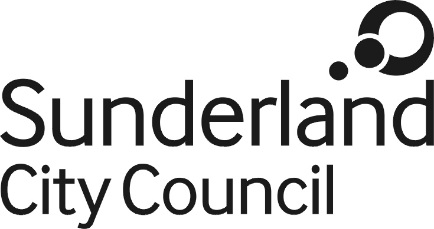 Job Description   Job Title:			Financial Resilience Officer Salary Grade:		Grade 5SCP:				17-22Job Family:			People CareJob Profile:			PC 3Directorate:			Neighbourhoods Work Environment: 	30 West Sunniside and agile working	 Reports to: 			Financial Resilience Co-ordinatorPurpose 
1.	To support the Financial Resilience Co-ordinator to deliver a range of 	projects, initiatives and activity that supports improved financial resilience and 	wellbeing as part of the Neighbourhood Directorates approach to Community 	Resilience.
2.	To support the delivery of a Financial Resilience Toolkit (Resilience Web 	Pages & Checklist) supported by an ongoing annual programme of activity 	including (but not restricted to) online support; communications and 	campaigns; and training and training resources.
3. 	To work as part of a team that delivers high quality services within a specified 	area.Main Duties and Responsibilities1.	To deliver a programme of financial resilience/inclusion activity based on the	Financial Resilience Toolkit (Resilience Web Pages & Checklist).2.	To deliver training and awareness sessions to a range of services and 	organisations to support financial resilience.3.  	To promote financial resilience at a variety of events and forums.4. 	To deliver a comparison and switching service (including to residents) that will 	be widely promoted linking into the Workplace Alliance affordable warm 	homes scheme and winter planning; targeting low income families in the city.5.	To access Health Champion training and support the Health Champion 	Network events. Promote and signpost people to the Live Life Well Hub and	support Public Health to make links between financial and wider health and 	wellbeing activity and support.6. 	To measure activity outputs and outcomes using appropriate tools and 	techniques.7.  	To provide information and data for performance reports.8. 	To engage with stakeholders in service planning and development 	opportunities. Other Duties 1.	Maintain records via electronic and paper management systems.2.  	Maintain knowledge to provide information and advice through written and 	spoken mechanisms. 

3. 	Maintain and update knowledge via journals and websites to provide up to 	date, accurate information and thinking. 4.  	Work in a non-judgemental way and advise and empower clients in line with 	Council aims and objectives, including equal opportunities. 

5. 	The post holder must carry out their duties with full regard to the Council’s 	Equal Opportunities Policy, Code of Conduct and all other Council Policies.6.  	The post holder must comply with the Council’s Health and safety rules and 	regulations and with Health and safety legislation. 7.  	The post holder must act in compliance with data protection principles in 	respecting the privacy of personal information held by the Council. 8.	The post holder must comply with the principles of the Freedom of Information 	Act 2000 in relation to the management of Council records and information. 9. 	To comply with the principles and requirements of the Data Protection Act 	2018 and GDPR in relation to the management of Council records and 	information and respect the privacy of personal information held by the 	Council.